                                                    Sacramental Enrolment Form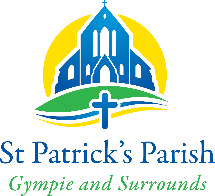      ConfirmationPrivacyThe privacy of all individuals is important to St Patrick’s Parish and we are committed to protecting all personal information we collect and hold. Our Privacy Policy (www.brisbanecatholic.org.au/privacy-policy/) sets out how you can access and ask for correction of your personal information, how you can complain about privacy-related matters and how we respond to complaints. Privacy Collection StatementThe parishes, schools and agencies of the Archdiocese of Brisbane (we, us or our) may collect, use and disclose personal information about you. We collect personal information directly from you and may also collect personal information passively through our website. We collect your personal information to fulfil the mission and directions of our organisation, to administer the sacraments and provide pastoral care to you, to provide you with other services and products you are seeking, to communicate with you about the services and products we offer, to solicit donations and to comply with our legal and regulatory requirements. If the personal information you provide is incomplete or inaccurate, we may not be able to provide you with the services or products you seek. We may disclose personal information about you to our parishes, schools and agencies and service providers who assist us in operating our organisation.Required Certificates: Birth of candidate, Baptism/christening for parents and god-parents, Sponsor’s Baptism certificate Child’s Full Name:           ___________________________________________    Date of Child’s Birth: _____ /______/_________Place of Child’s Birth:     ______________________________   Place of Baptism: ______________________________________Date of Child’s Baptism: _____/ _____/ ________  Name of School: ______________________ Current Year Level: _________                               Mother’s InformationMother’s Full Name: __________________________________ Maiden Name: ___________________ Religion: ____________                                                Place of Baptism:       ______________________________ Date: _____ /______/_______ Date of Birth: _____/ _____/ ______Residential Address: ______________________________________________________________________________________
                                     __________________________________________ Postcode: ___________________________________Phone Numbers:      Home: ____________________________________ Mobile:  ____________________________________Email: _________________________________________________________________________________________________Father’s InformationFather’s Full Name: __________________________________________  Religion: ___________________________________                                                
Place of Baptism:       ______________________________ Date: _____ /______/_______ Date of Birth: _____/ _____/ ______Residential Address: ______________________________________________________________________________________
                                     __________________________________________ Postcode: ___________________________________Phone Numbers:      Home: ____________________________________ Mobile:  ____________________________________Email: _________________________________________________________________________________________________Marriage DetailsAre you currently married?  Yes / No (please circle)
If ‘Yes,’ please answer the questions below

If ‘No,’ please state if you were in a previous marriage Yes / No (please circle)Place of Marriage: ___________________________________________ Date: ______/ __________/ ________Civil celebrant or Religious celebrant? ____________________________________________________Sponsor Details
Sponsor’s Full Name:	_________________________________________	
Place of Baptism:       ______________________________ Date: ______ /______/_______Sponsor’s Full Name:	_________________________________________	
Place of Baptism:       ______________________________ Date: ______ /______/_______ Please tick if you are not willing to receive future correspondence from this parishParental Authority for Children to receive the Sacraments – Family Law IssuesAs prepared by the Catholic Archdiocese of Brisbane – Vicar General’s OfficeTHIS SECTION OF THE FORM MUST BE SIGNED BY BOTH PARENTS
A copy of any Court Orders concerning residence arrangements for the candidate, time spent by the candidate with either parent, or parenting issues must be supplied with this enrolment form.Are there any such Orders? Yes / NoI hereby give consent for the candidate to be admitted to the Sacrament of Baptism of the Catholic Church.Mother’s Signature: 	___________________________________________	Date:   _____/_____/_____Father’s Signature: 	___________________________________________	Date:  _____/_____/_____                                                                                Parish Office Use Only:                                                                              Parish Office Use Only:sasssxxDate of Sacrament                                        /                          / 20PresiderChurch             Email List (A)(B)(C)            Birth Certificate               Family Law Document           PACS           Sacramental Register               Email List (A)(B)(C)            Birth Certificate               Family Law Document           PACS           Sacramental Register  